ОПИСАНИЕ ПРОЕКТА ЭЛЕКТРОННОГО УСТРОЙСТВА«Потенциометр. Наглядное действие закона Ома».(название проекта)Пояснительная запискаЦель разработки цепи: изучение Закона Ома для уроков по физике.Функции электронного устройства:Регулировка потенциометром напряженияРабота светодиодовЧастота работы светодиодов зависит от потенциометра2. Описание комплекса технических средствКраткое описание микроконтроллера Arduino UNO: Arduino Uno R3, малая макетная плата, провода, светодиоды, резисторы, потенциометр.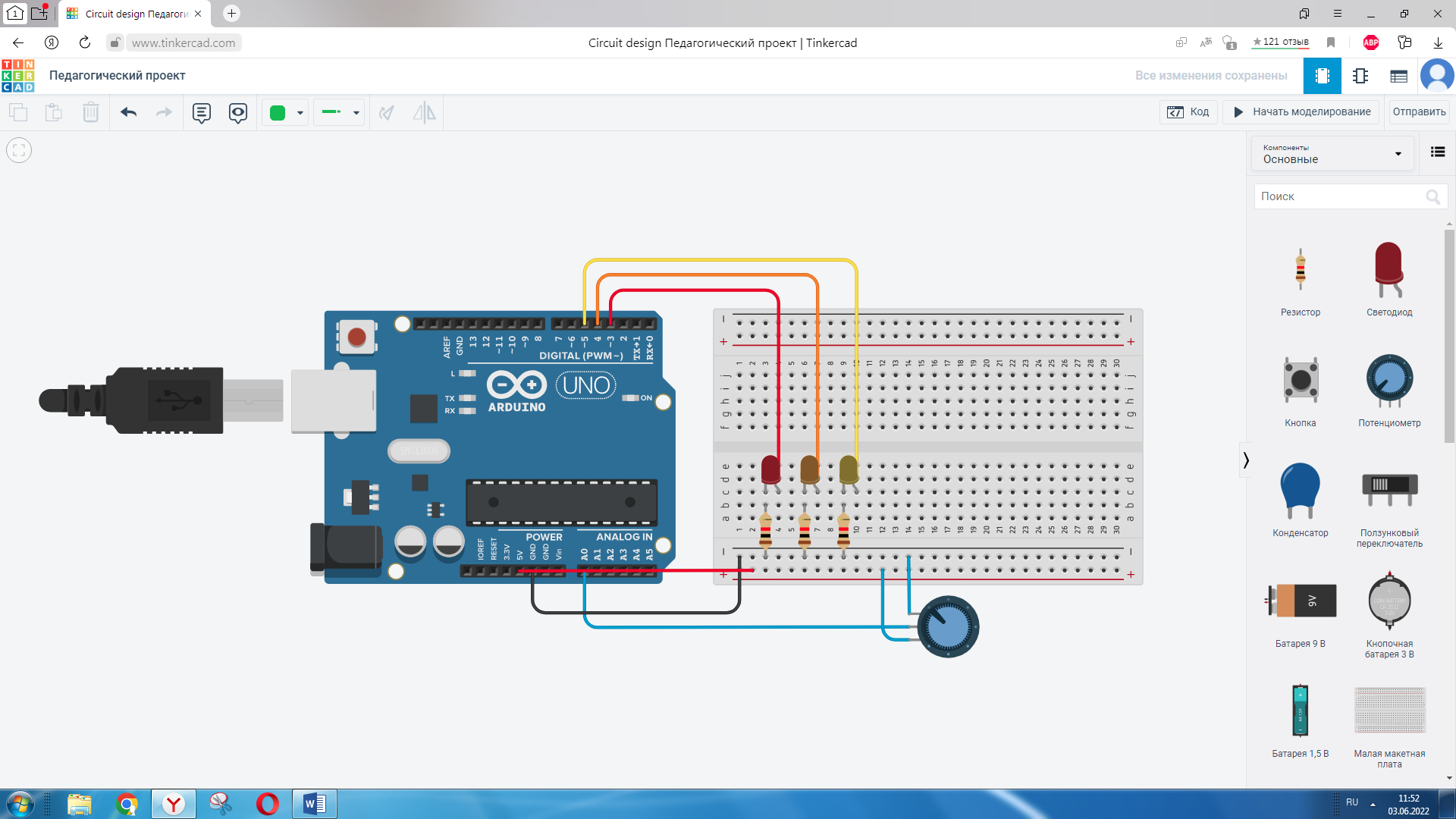 3. Описание программного обеспеченияКраткое описание функций Си++:  Setup – стартует скетчpinMode - установка режима работы пина для выполнения операций считывания или записиsetLed – изменение статуса светодиодаdigitalWrite – описание, подает на цифровой план значение включено или выключеноdelay – задержка, приостановление выполнения программы на указанный промежуток времениloop – функция для бесконечного циклаint POT – подключение потенциометраint value – целые числаПолная программа управления электронным устройством:void setup(){  pinMode(A0, INPUT);  pinMode(3, OUTPUT);  pinMode(5, OUTPUT);  pinMode(4, OUTPUT);}void SetLed(int pin, int val){  digitalWrite(pin , HIGH);  delay(val);  digitalWrite(pin , LOW);  delay(100);}void loop(){ int POT = analogRead (A0); int value = POT;  SetLed(3, value);  SetLed(4, value);  SetLed(5, value);}